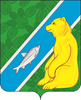 В целях реализации Указа Президента Российской Федерации от 07.05.2012 № 600 «О мерах по обеспечению граждан Российской Федерации доступным и комфортным жильем и повышению качества жилищно-коммунальных услуг», в соответствии с  Земельным  кодексом Российской Федерации, Законами Ханты-Мансийского автономного округа - Югры от 03.05.2000 № 26-оз «О регулировании отдельных земельных отношений в Ханты-Мансийском автономном округе – Югре», от 06.07.2005 № 57-оз «О регулировании отдельных жилищных отношений в Ханты-Мансийском автономном округе – Югре», Уставом городского поселения Андра:1.	Утвердить план мероприятий («дорожную карту») «Реализация бесплатного предоставления в собственность отдельным категориям граждан земельных участков для индивидуального жилищного строительства на территории городского поселения Андра» на 2016-2020 годы (далее – «дорожная карта»), согласно приложению к настоящему постановлению.2.	Обнародовать постановление посредством размещения в информационно-телекоммуникационной сети Интернет на официальном сайте администрации муниципального образования городское поселение Андра по адресу: www.andra-mo.ru.3.	Настоящее постановление вступает в силу после его официального обнародования.4.	Контроль за выполнением постановления оставляю за собой.Глава городского поселения                                                                         О.В. Гончарук                                                                         Приложение  к постановлению администрации городского поселения Андра                                                                           от «16» мая 2016 года № 247ПЛАН мероприятий («дорожная карта») «Реализация бесплатного предоставления в собственность отдельным категориям граждан земельных участков для индивидуального жилищного строительства на территории городского поселения Андра» на 2016-2020 годы 1. Общие положения1.1. Реализация плана мероприятий («дорожной карты») «Реализация бесплатного предоставления в собственность отдельным категориям граждан земельных участков для индивидуального жилищного строительства на территории городского поселения Андра» на 2016-2020 годы (далее – «дорожная карта») направлена на социальную поддержку гражданам, отнесенным к категориям, указанным в пункте 1 статьи 7.4 Закона Ханты-Мансийского автономного округа - Югры от 06.07.2005 № 57-оз «О регулировании отдельных жилищных отношений в Ханты-Мансийском автономном округе – Югре» в форме бесплатного предоставления земельных участков в случаях, предусмотренных Земельным  кодексом Российской Федерации, Законами Ханты-Мансийского автономного округа - Югры от 03.05.2000 № 26-оз «О регулировании отдельных земельных отношений в Ханты-Мансийском автономном округе – Югре», от 06.07.2005 № 57-оз «О регулировании отдельных жилищных отношений в Ханты-Мансийском автономном округе – Югре».1.2. Целью «дорожной карты» является определение мероприятий по освоению и формированию земельных участков, предназначенных для предоставления гражданам, отнесенным к категориям, указанным в пункте 1 статьи 7.4 Закона Ханты-Мансийского автономного округа - Югры от 06.07.2005 № 57-оз «О регулировании отдельных жилищных отношений в Ханты-Мансийском автономном округе – Югре» для индивидуального жилищного строительства, с указанием сроков исполнения и ответственных, а также мероприятия по контролю за осуществлением строительства и подключением объектов индивидуального жилищного строительства к сетям инженерно-технического обеспечения.1.3. Результатом успешной реализации «дорожной карты» является бесплатное предоставление земельных участков для индивидуального жилищного строительства гражданам, указанным в пункте 1 статьи 7.4 Закона Ханты-Мансийского автономного округа - Югры от 06.07.2005 № 57-оз «О регулировании отдельных жилищных отношений в Ханты-Мансийском автономном округе – Югре», и удовлетворение потребности в таких участках.Для оценки эффективности реализации «дорожной карты» выбраны следующие контрольные показатели:* Значение показателей предоставления земельных участков определяется как плановое значение на соответствующий год.К концу 2020 года общее количество предоставленных земельных участков должно составить 15.1.4. Возможными препятствиями для реализации «дорожной карты» являются:	- отсутствие бюджетного финансирования на осуществление мероприятий;	- недобросовестное выполнение исполнителями работ условий муниципальных контрактов, заключенных в целях проведения кадастровых работ в отношении земельных участков, а также работ по проектированию и строительству объектов транспортной и инженерной инфраструктур к земельным участкам.	При наличии любого из перечисленных препятствий некоторые цели «дорожной карты» не будут реализованы в полной мере и контрольные показатели не будут достигнуты.2. План мероприятийАДМИНИСТРАЦИЯ ГОРОДСКОГО ПОСЕЛЕНИЯ АНДРАОктябрьского районаХанты-Мансийского автономного округа-ЮгрыПОСТАНОВЛЕНИЕАДМИНИСТРАЦИЯ ГОРОДСКОГО ПОСЕЛЕНИЯ АНДРАОктябрьского районаХанты-Мансийского автономного округа-ЮгрыПОСТАНОВЛЕНИЕАДМИНИСТРАЦИЯ ГОРОДСКОГО ПОСЕЛЕНИЯ АНДРАОктябрьского районаХанты-Мансийского автономного округа-ЮгрыПОСТАНОВЛЕНИЕАДМИНИСТРАЦИЯ ГОРОДСКОГО ПОСЕЛЕНИЯ АНДРАОктябрьского районаХанты-Мансийского автономного округа-ЮгрыПОСТАНОВЛЕНИЕАДМИНИСТРАЦИЯ ГОРОДСКОГО ПОСЕЛЕНИЯ АНДРАОктябрьского районаХанты-Мансийского автономного округа-ЮгрыПОСТАНОВЛЕНИЕАДМИНИСТРАЦИЯ ГОРОДСКОГО ПОСЕЛЕНИЯ АНДРАОктябрьского районаХанты-Мансийского автономного округа-ЮгрыПОСТАНОВЛЕНИЕАДМИНИСТРАЦИЯ ГОРОДСКОГО ПОСЕЛЕНИЯ АНДРАОктябрьского районаХанты-Мансийского автономного округа-ЮгрыПОСТАНОВЛЕНИЕАДМИНИСТРАЦИЯ ГОРОДСКОГО ПОСЕЛЕНИЯ АНДРАОктябрьского районаХанты-Мансийского автономного округа-ЮгрыПОСТАНОВЛЕНИЕАДМИНИСТРАЦИЯ ГОРОДСКОГО ПОСЕЛЕНИЯ АНДРАОктябрьского районаХанты-Мансийского автономного округа-ЮгрыПОСТАНОВЛЕНИЕАДМИНИСТРАЦИЯ ГОРОДСКОГО ПОСЕЛЕНИЯ АНДРАОктябрьского районаХанты-Мансийского автономного округа-ЮгрыПОСТАНОВЛЕНИЕАДМИНИСТРАЦИЯ ГОРОДСКОГО ПОСЕЛЕНИЯ АНДРАОктябрьского районаХанты-Мансийского автономного округа-ЮгрыПОСТАНОВЛЕНИЕАДМИНИСТРАЦИЯ ГОРОДСКОГО ПОСЕЛЕНИЯ АНДРАОктябрьского районаХанты-Мансийского автономного округа-ЮгрыПОСТАНОВЛЕНИЕ««16»мая2016г.№247пгт. Андрапгт. Андрапгт. Андрапгт. Андрапгт. Андрапгт. Андрапгт. Андрапгт. Андрапгт. Андрапгт. Андрапгт. Андрапгт. АндраОб утверждении плана мероприятий («дорожной карты») «Реализация бесплатного предоставления в собственность отдельным категориям граждан земельных участков для индивидуального жилищного строительства на территории городского поселения Андра» на 2016-2020 годыОб утверждении плана мероприятий («дорожной карты») «Реализация бесплатного предоставления в собственность отдельным категориям граждан земельных участков для индивидуального жилищного строительства на территории городского поселения Андра» на 2016-2020 годыОб утверждении плана мероприятий («дорожной карты») «Реализация бесплатного предоставления в собственность отдельным категориям граждан земельных участков для индивидуального жилищного строительства на территории городского поселения Андра» на 2016-2020 годыОб утверждении плана мероприятий («дорожной карты») «Реализация бесплатного предоставления в собственность отдельным категориям граждан земельных участков для индивидуального жилищного строительства на территории городского поселения Андра» на 2016-2020 годыОб утверждении плана мероприятий («дорожной карты») «Реализация бесплатного предоставления в собственность отдельным категориям граждан земельных участков для индивидуального жилищного строительства на территории городского поселения Андра» на 2016-2020 годыОб утверждении плана мероприятий («дорожной карты») «Реализация бесплатного предоставления в собственность отдельным категориям граждан земельных участков для индивидуального жилищного строительства на территории городского поселения Андра» на 2016-2020 годыОб утверждении плана мероприятий («дорожной карты») «Реализация бесплатного предоставления в собственность отдельным категориям граждан земельных участков для индивидуального жилищного строительства на территории городского поселения Андра» на 2016-2020 годыОб утверждении плана мероприятий («дорожной карты») «Реализация бесплатного предоставления в собственность отдельным категориям граждан земельных участков для индивидуального жилищного строительства на территории городского поселения Андра» на 2016-2020 годыНаименованиеконтрольного показателяБазовое значениена 01 января 2016 года2016 год2017 год2018 год2019 год2020 год1234567Количество предоставленных земельных участков гражданам, указанным в пункте 1 статьи 7.4 Закона Ханты-Мансийского автономного округа - Югры от 06.07.2005 № 57-оз «О регулировании отдельных жилищных отношений в Ханты-Мансийском автономном округе – Югре»*033333№ п/пНаименования мероприятияСрок реализацииОтветственный исполнительОжидаемый результат123451.Разработка административного регламента постановки на учет отдельных категорий граждан в целях бесплатного предоставления земельных участков для индивидуального жилищного строительства на территории городского поселения АндраII квартал 2016 годаНачальник отдела по управлению муниципальным имуществом и землеустройству администрации городского поселения Андрарегулирование и оптимизация процедуры подачи, приема, рассмотрения и учета заявлений отдельных категорий граждан для бесплатного предоставления земельных участков2.Разработка, утверждение плана мероприятий по освоению земельных участков, предусматривающего мероприятия по градостроительной подготовке земельных участков, строительству объектов инженерной инфраструктуры, образованию, проведению кадастровых работ и постановке на государственный кадастровый учет земельных участков, ответственных исполнителей, этапы освоения и сроки их реализации, а также мероприятия по контролю за осуществлением строительства и подключением (технологическим присоединением) объектов индивидуального жилищного строительства к сетям инженерно-технического обеспечения II-III квартал 2016 годаНачальник отдела по управлению муниципальным имуществом и землеустройству администрации городского поселения Андраопределение мероприятий по освоению земельных участков, предназначенных для предоставления отдельным категориям граждан для возможности осуществления мониторинга ситуации о готовности земельных участков3.Определение потребности в земельных участках, предназначенных для бесплатного предоставления отдельным категориям граждан, для индивидуального жилищного строительства, на основании списков граждан, имеющих право и реализовавших свое право на бесплатное предоставление земельных участков на территории администрации городского поселения Андрана 01 января ежегодноНачальник отдела по управлению муниципальным имуществом и землеустройству администрации городского поселения Андраопределение потребности в земельных участках, предназначенных для бесплатного предоставления отдельным категориям граждан в целях своевременного планирования финансирования расходов на корректировку документов территориального планирования и градостроительного зонирования, по планировке территорий, проведение кадастровых работ, обеспечение земельных участков, предназначенных для индивидуального жилищного строительства, необходимой инженерной инфраструктурой4.Образование, проведение кадастровых работ, постановка на государственный кадастровый учет земельных участков, предназначенных для бесплатного предоставления отдельной категории граждан для индивидуального жилищного строительствав сроки, установленные контрактом Начальник отдела по управлению муниципальным имуществом и землеустройству администрации городского поселения Андраформирование земельных участков на первоочередном этапе с целью бесплатного предоставления льготной категории граждан 5.Ежеквартальный мониторинг реализации плана мероприятийдо 05 числа месяца, следующего за отчетным кварталомЗаместитель главы администрации городского поселения Андраналичие актуальной информации о реализации плана мероприятий на территории городского поселения Андра6.Ежеквартальный мониторинг предоставления земельных участков отдельным категориям граждан для индивидуального жилищного строительствадо 23 числа последнего месяца кварталаНачальник отдела по управлению муниципальным имуществом и землеустройству администрации городского поселения Андраналичие актуальной информации о количестве земельных участков, предоставленных отдельным категориям граждан на территории городского поселения Андра7.Ежегодный мониторинг информации о количестве земельных участков, планируемых и предоставленных под индивидуальное жилищное строительство для отдельной категории граждан на территории городского поселения Андраежегодно,до 15 января (по состоянию на 01 января года, следующего за отчетным)Начальник отдела по управлению муниципальным имуществом и землеустройству администрации городского поселения АндраНаличие информации, позволяющей обеспечить контроль над исполнением Порядка